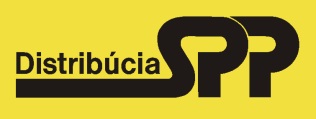 Príloha k žiadosti o dodatokŠPECIFIKÁCIA NAVRHOVANÝCH SPOTREBIČOV A SPOTREBY ZPPríloha k žiadosti o dodatokŠPECIFIKÁCIA NAVRHOVANÝCH SPOTREBIČOV A SPOTREBY ZPPríloha k žiadosti o dodatokŠPECIFIKÁCIA NAVRHOVANÝCH SPOTREBIČOV A SPOTREBY ZPPríloha k žiadosti o dodatokŠPECIFIKÁCIA NAVRHOVANÝCH SPOTREBIČOV A SPOTREBY ZPPríloha k žiadosti o dodatokŠPECIFIKÁCIA NAVRHOVANÝCH SPOTREBIČOV A SPOTREBY ZPPríloha k žiadosti o dodatokŠPECIFIKÁCIA NAVRHOVANÝCH SPOTREBIČOV A SPOTREBY ZPPríloha k žiadosti o dodatokŠPECIFIKÁCIA NAVRHOVANÝCH SPOTREBIČOV A SPOTREBY ZPPríloha k žiadosti o dodatokŠPECIFIKÁCIA NAVRHOVANÝCH SPOTREBIČOV A SPOTREBY ZPPríloha k žiadosti o dodatokŠPECIFIKÁCIA NAVRHOVANÝCH SPOTREBIČOV A SPOTREBY ZPPríloha k žiadosti o dodatokŠPECIFIKÁCIA NAVRHOVANÝCH SPOTREBIČOV A SPOTREBY ZPPríloha k žiadosti o dodatokŠPECIFIKÁCIA NAVRHOVANÝCH SPOTREBIČOV A SPOTREBY ZPPríloha k žiadosti o dodatokŠPECIFIKÁCIA NAVRHOVANÝCH SPOTREBIČOV A SPOTREBY ZPPríloha k žiadosti o dodatokŠPECIFIKÁCIA NAVRHOVANÝCH SPOTREBIČOV A SPOTREBY ZPPríloha k žiadosti o dodatokŠPECIFIKÁCIA NAVRHOVANÝCH SPOTREBIČOV A SPOTREBY ZPPríloha k žiadosti o dodatokŠPECIFIKÁCIA NAVRHOVANÝCH SPOTREBIČOV A SPOTREBY ZPSPP - distribúcia, a.s.Mlynské nivy 44/b, 825 11 BratislavaSPP - distribúcia, a.s.Mlynské nivy 44/b, 825 11 BratislavaSPP - distribúcia, a.s.Mlynské nivy 44/b, 825 11 BratislavaSPP - distribúcia, a.s.Mlynské nivy 44/b, 825 11 BratislavaSPP - distribúcia, a.s.Mlynské nivy 44/b, 825 11 BratislavaSPP - distribúcia, a.s.Mlynské nivy 44/b, 825 11 BratislavaSPP - distribúcia, a.s.Mlynské nivy 44/b, 825 11 BratislavaSPP - distribúcia, a.s.Mlynské nivy 44/b, 825 11 BratislavaSPP - distribúcia, a.s.Mlynské nivy 44/b, 825 11 BratislavaSPP - distribúcia, a.s.Mlynské nivy 44/b, 825 11 BratislavaSPP - distribúcia, a.s.Mlynské nivy 44/b, 825 11 BratislavaBYTOVÉ ODBERNÉ MIESTA (vypíšte pre rodinný dom, alebo bytový dom):BYTOVÉ ODBERNÉ MIESTA (vypíšte pre rodinný dom, alebo bytový dom):BYTOVÉ ODBERNÉ MIESTA (vypíšte pre rodinný dom, alebo bytový dom):BYTOVÉ ODBERNÉ MIESTA (vypíšte pre rodinný dom, alebo bytový dom):BYTOVÉ ODBERNÉ MIESTA (vypíšte pre rodinný dom, alebo bytový dom):BYTOVÉ ODBERNÉ MIESTA (vypíšte pre rodinný dom, alebo bytový dom):BYTOVÉ ODBERNÉ MIESTA (vypíšte pre rodinný dom, alebo bytový dom):BYTOVÉ ODBERNÉ MIESTA (vypíšte pre rodinný dom, alebo bytový dom):BYTOVÉ ODBERNÉ MIESTA (vypíšte pre rodinný dom, alebo bytový dom):BYTOVÉ ODBERNÉ MIESTA (vypíšte pre rodinný dom, alebo bytový dom):BYTOVÉ ODBERNÉ MIESTA (vypíšte pre rodinný dom, alebo bytový dom):BYTOVÉ ODBERNÉ MIESTA (vypíšte pre rodinný dom, alebo bytový dom):BYTOVÉ ODBERNÉ MIESTA (vypíšte pre rodinný dom, alebo bytový dom):BYTOVÉ ODBERNÉ MIESTA (vypíšte pre rodinný dom, alebo bytový dom):BYTOVÉ ODBERNÉ MIESTA (vypíšte pre rodinný dom, alebo bytový dom):BYTOVÉ ODBERNÉ MIESTA (vypíšte pre rodinný dom, alebo bytový dom):BYTOVÉ ODBERNÉ MIESTA (vypíšte pre rodinný dom, alebo bytový dom):BYTOVÉ ODBERNÉ MIESTA (vypíšte pre rodinný dom, alebo bytový dom):BYTOVÉ ODBERNÉ MIESTA (vypíšte pre rodinný dom, alebo bytový dom):Počet bytových odberných miest:            Počet bytových odberných miest:            Počet bytových odberných miest:            Počet bytových odberných miest:            Počet bytových odberných miest:            Počet bytových odberných miest:            Požadovaný odber zemného plynu pre bytové odberné miesta:Požadovaný odber zemného plynu pre bytové odberné miesta:Požadovaný odber zemného plynu pre bytové odberné miesta:Požadovaný odber zemného plynu pre bytové odberné miesta:Požadovaný odber zemného plynu pre bytové odberné miesta:Požadovaný odber zemného plynu pre bytové odberné miesta:Požadovaný odber zemného plynu pre bytové odberné miesta:Požadovaný odber zemného plynu pre bytové odberné miesta:Požadovaný odber zemného plynu pre bytové odberné miesta:Požadovaný odber zemného plynu pre bytové odberné miesta:Požadovaný odber zemného plynu pre bytové odberné miesta:Požadovaný odber zemného plynu pre bytové odberné miesta:Požadovaný odber zemného plynu pre bytové odberné miesta:Požadovaný odber zemného plynu pre bytové odberné miesta:Požadovaný odber zemného plynu pre bytové odberné miesta:Požadovaný odber zemného plynu pre bytové odberné miesta:Požadovaný odber zemného plynu pre bytové odberné miesta:Požadovaný odber zemného plynu pre bytové odberné miesta:Požadovaný odber zemného plynu pre bytové odberné miesta:Poradové číslo spotrebičaPočet rovna-kých druhov(typov) spotreb.Počet rovna-kých druhov(typov) spotreb.Názov plynového spotrebiča,výkon v kWNázov plynového spotrebiča,výkon v kWNázov plynového spotrebiča,výkon v kWNázov plynového spotrebiča,výkon v kWNázov plynového spotrebiča,výkon v kWMax. hod. odber za jeden spotrebič (tzv. štítkový)Max. hod. odber za všetky spotrebičeMax. hod. odber za všetky spotrebičeMax. hod. odber za všetky spotrebičeMax. odber  podľa súčinnosti využitia spotrebičovMax. odber  podľa súčinnosti využitia spotrebičovRočný odber vypočítaný z max. odberu podľa súčinnosti využitia spotrebičovRočný odber vypočítaný z max. odberu podľa súčinnosti využitia spotrebičovPrevádzkový pretlak pre spotrebičePrevádzkový pretlak pre spotrebičeTermín uvedenia spotrebičov do prevádzkyksks(m3/hod/ks)(m3/hod)(m3/hod)(m3/hod)(m3/hod)(m3/hod)(m3/rok)(m3/rok)(kPa)(kPa)(mesiac/rok)SPOLU:SPOLU:SPOLU:SPOLU:SPOLU:SPOLU:SPOLU:SPOLU:SPOLU:Rozvrhnutie odberu pre bytové odberné miesta:(vypĺňa sa iba v prípade ak aspoň jedno bytové odberné miesto má odber väčší alebo rovný 10m3/hod.)Rozvrhnutie odberu pre bytové odberné miesta:(vypĺňa sa iba v prípade ak aspoň jedno bytové odberné miesto má odber väčší alebo rovný 10m3/hod.)Rozvrhnutie odberu pre bytové odberné miesta:(vypĺňa sa iba v prípade ak aspoň jedno bytové odberné miesto má odber väčší alebo rovný 10m3/hod.)Rozvrhnutie odberu pre bytové odberné miesta:(vypĺňa sa iba v prípade ak aspoň jedno bytové odberné miesto má odber väčší alebo rovný 10m3/hod.)Rozvrhnutie odberu pre bytové odberné miesta:(vypĺňa sa iba v prípade ak aspoň jedno bytové odberné miesto má odber väčší alebo rovný 10m3/hod.)Rozvrhnutie odberu pre bytové odberné miesta:(vypĺňa sa iba v prípade ak aspoň jedno bytové odberné miesto má odber väčší alebo rovný 10m3/hod.)Rozvrhnutie odberu pre bytové odberné miesta:(vypĺňa sa iba v prípade ak aspoň jedno bytové odberné miesto má odber väčší alebo rovný 10m3/hod.)Rozvrhnutie odberu pre bytové odberné miesta:(vypĺňa sa iba v prípade ak aspoň jedno bytové odberné miesto má odber väčší alebo rovný 10m3/hod.)Rozvrhnutie odberu pre bytové odberné miesta:(vypĺňa sa iba v prípade ak aspoň jedno bytové odberné miesto má odber väčší alebo rovný 10m3/hod.)Rozvrhnutie odberu pre bytové odberné miesta:(vypĺňa sa iba v prípade ak aspoň jedno bytové odberné miesto má odber väčší alebo rovný 10m3/hod.)Rozvrhnutie odberu pre bytové odberné miesta:(vypĺňa sa iba v prípade ak aspoň jedno bytové odberné miesto má odber väčší alebo rovný 10m3/hod.)Rozvrhnutie odberu pre bytové odberné miesta:(vypĺňa sa iba v prípade ak aspoň jedno bytové odberné miesto má odber väčší alebo rovný 10m3/hod.)Rozvrhnutie odberu pre bytové odberné miesta:(vypĺňa sa iba v prípade ak aspoň jedno bytové odberné miesto má odber väčší alebo rovný 10m3/hod.)Rozvrhnutie odberu pre bytové odberné miesta:(vypĺňa sa iba v prípade ak aspoň jedno bytové odberné miesto má odber väčší alebo rovný 10m3/hod.)Rozvrhnutie odberu pre bytové odberné miesta:(vypĺňa sa iba v prípade ak aspoň jedno bytové odberné miesto má odber väčší alebo rovný 10m3/hod.)Rozvrhnutie odberu pre bytové odberné miesta:(vypĺňa sa iba v prípade ak aspoň jedno bytové odberné miesto má odber väčší alebo rovný 10m3/hod.)Rozvrhnutie odberu pre bytové odberné miesta:(vypĺňa sa iba v prípade ak aspoň jedno bytové odberné miesto má odber väčší alebo rovný 10m3/hod.)Rozvrhnutie odberu pre bytové odberné miesta:(vypĺňa sa iba v prípade ak aspoň jedno bytové odberné miesto má odber väčší alebo rovný 10m3/hod.)Rozvrhnutie odberu pre bytové odberné miesta:(vypĺňa sa iba v prípade ak aspoň jedno bytové odberné miesto má odber väčší alebo rovný 10m3/hod.)RokRokRočný odberRočný odberRočný odberOdberv letnom obdobíOdberv letnom obdobíOdber v zimnom obdobíOdber v zimnom obdobíOdber v zimnom obdobíMaximálny hodinový odber 
v letnom obdobíMaximálny hodinový odber 
v letnom obdobíMaximálny hodinový odber 
v letnom obdobíMaximálny hodinový odber                v zimnom období(14)Maximálny hodinový odber                v zimnom období(14)Minimálny hodinový odber 
v letnom obdobíMinimálny hodinový odber 
v letnom obdobíMinimálny hodinový odber             v zimnom obdobíMinimálny hodinový odber             v zimnom obdobím3/ rokm3/ rokm3/ rokm3/ rokm3/ rokm3/ rokm3/ rokm3/ rokm3/ hodm3/ hodm3/ hodm3/ hodm3/ hodm3/ hodm3/ hodm3/ hodm3/ hodNEBYTOVÉ ODBERNÉ MIESTA (vypíšte pre nebytové odberné miesta napr. kotolňa, prevádzka, technológia, obchod):NEBYTOVÉ ODBERNÉ MIESTA (vypíšte pre nebytové odberné miesta napr. kotolňa, prevádzka, technológia, obchod):NEBYTOVÉ ODBERNÉ MIESTA (vypíšte pre nebytové odberné miesta napr. kotolňa, prevádzka, technológia, obchod):NEBYTOVÉ ODBERNÉ MIESTA (vypíšte pre nebytové odberné miesta napr. kotolňa, prevádzka, technológia, obchod):NEBYTOVÉ ODBERNÉ MIESTA (vypíšte pre nebytové odberné miesta napr. kotolňa, prevádzka, technológia, obchod):NEBYTOVÉ ODBERNÉ MIESTA (vypíšte pre nebytové odberné miesta napr. kotolňa, prevádzka, technológia, obchod):NEBYTOVÉ ODBERNÉ MIESTA (vypíšte pre nebytové odberné miesta napr. kotolňa, prevádzka, technológia, obchod):NEBYTOVÉ ODBERNÉ MIESTA (vypíšte pre nebytové odberné miesta napr. kotolňa, prevádzka, technológia, obchod):NEBYTOVÉ ODBERNÉ MIESTA (vypíšte pre nebytové odberné miesta napr. kotolňa, prevádzka, technológia, obchod):NEBYTOVÉ ODBERNÉ MIESTA (vypíšte pre nebytové odberné miesta napr. kotolňa, prevádzka, technológia, obchod):NEBYTOVÉ ODBERNÉ MIESTA (vypíšte pre nebytové odberné miesta napr. kotolňa, prevádzka, technológia, obchod):NEBYTOVÉ ODBERNÉ MIESTA (vypíšte pre nebytové odberné miesta napr. kotolňa, prevádzka, technológia, obchod):NEBYTOVÉ ODBERNÉ MIESTA (vypíšte pre nebytové odberné miesta napr. kotolňa, prevádzka, technológia, obchod):NEBYTOVÉ ODBERNÉ MIESTA (vypíšte pre nebytové odberné miesta napr. kotolňa, prevádzka, technológia, obchod):NEBYTOVÉ ODBERNÉ MIESTA (vypíšte pre nebytové odberné miesta napr. kotolňa, prevádzka, technológia, obchod):NEBYTOVÉ ODBERNÉ MIESTA (vypíšte pre nebytové odberné miesta napr. kotolňa, prevádzka, technológia, obchod):NEBYTOVÉ ODBERNÉ MIESTA (vypíšte pre nebytové odberné miesta napr. kotolňa, prevádzka, technológia, obchod):NEBYTOVÉ ODBERNÉ MIESTA (vypíšte pre nebytové odberné miesta napr. kotolňa, prevádzka, technológia, obchod):Počet nebytových odberných miest:            Počet nebytových odberných miest:            Počet nebytových odberných miest:            Počet nebytových odberných miest:            Počet nebytových odberných miest:            Počet nebytových odberných miest:            Požadovaný odber zemného plynu pre nebytové odberné miesta:Požadovaný odber zemného plynu pre nebytové odberné miesta:Požadovaný odber zemného plynu pre nebytové odberné miesta:Požadovaný odber zemného plynu pre nebytové odberné miesta:Požadovaný odber zemného plynu pre nebytové odberné miesta:Požadovaný odber zemného plynu pre nebytové odberné miesta:Požadovaný odber zemného plynu pre nebytové odberné miesta:Požadovaný odber zemného plynu pre nebytové odberné miesta:Požadovaný odber zemného plynu pre nebytové odberné miesta:Požadovaný odber zemného plynu pre nebytové odberné miesta:Požadovaný odber zemného plynu pre nebytové odberné miesta:Požadovaný odber zemného plynu pre nebytové odberné miesta:Požadovaný odber zemného plynu pre nebytové odberné miesta:Požadovaný odber zemného plynu pre nebytové odberné miesta:Požadovaný odber zemného plynu pre nebytové odberné miesta:Požadovaný odber zemného plynu pre nebytové odberné miesta:Požadovaný odber zemného plynu pre nebytové odberné miesta:Požadovaný odber zemného plynu pre nebytové odberné miesta:Poradové číslo spotrebičaPočet rovna-kých druhov(typov) spotreb.Počet rovna-kých druhov(typov) spotreb.Názov plynového spotrebiča,výkon v kWNázov plynového spotrebiča,výkon v kWNázov plynového spotrebiča,výkon v kWNázov plynového spotrebiča,výkon v kWMax. hod. odber za jeden spotrebič (tzv. štítkový)Max. hod. odber za jeden spotrebič (tzv. štítkový)Max. hod. odber za všetky spotrebičeMax. hod. odber za všetky spotrebičeMax. odber  podľa súčinnosti využitia spotrebičovMax. odber  podľa súčinnosti využitia spotrebičovRočný odber vypočítaný z max. odberu podľa súčinnosti využitia spotrebičovRočný odber vypočítaný z max. odberu podľa súčinnosti využitia spotrebičovPrevádzkový pretlak pre spotrebičePrevádzkový pretlak pre spotrebičeTermín uvedenia spotrebičov do prevádzkyksks(m3/hod/ks)(m3/hod/ks)(m3/hod)(m3/hod)(m3/hod)(m3/hod)(m3/rok)(m3/rok)(kPa)(kPa)(mesiac/rok)SPOLU:SPOLU:SPOLU:SPOLU:SPOLU:SPOLU:SPOLU:SPOLU:SPOLU:Rozvrhnutie odberu pre nebytové odberné miesta:(vypĺňa sa iba v prípade ak aspoň jedno nebytové odberné miesto má odber väčší alebo rovný 10m3/hod.)Rozvrhnutie odberu pre nebytové odberné miesta:(vypĺňa sa iba v prípade ak aspoň jedno nebytové odberné miesto má odber väčší alebo rovný 10m3/hod.)Rozvrhnutie odberu pre nebytové odberné miesta:(vypĺňa sa iba v prípade ak aspoň jedno nebytové odberné miesto má odber väčší alebo rovný 10m3/hod.)Rozvrhnutie odberu pre nebytové odberné miesta:(vypĺňa sa iba v prípade ak aspoň jedno nebytové odberné miesto má odber väčší alebo rovný 10m3/hod.)Rozvrhnutie odberu pre nebytové odberné miesta:(vypĺňa sa iba v prípade ak aspoň jedno nebytové odberné miesto má odber väčší alebo rovný 10m3/hod.)Rozvrhnutie odberu pre nebytové odberné miesta:(vypĺňa sa iba v prípade ak aspoň jedno nebytové odberné miesto má odber väčší alebo rovný 10m3/hod.)Rozvrhnutie odberu pre nebytové odberné miesta:(vypĺňa sa iba v prípade ak aspoň jedno nebytové odberné miesto má odber väčší alebo rovný 10m3/hod.)Rozvrhnutie odberu pre nebytové odberné miesta:(vypĺňa sa iba v prípade ak aspoň jedno nebytové odberné miesto má odber väčší alebo rovný 10m3/hod.)Rozvrhnutie odberu pre nebytové odberné miesta:(vypĺňa sa iba v prípade ak aspoň jedno nebytové odberné miesto má odber väčší alebo rovný 10m3/hod.)Rozvrhnutie odberu pre nebytové odberné miesta:(vypĺňa sa iba v prípade ak aspoň jedno nebytové odberné miesto má odber väčší alebo rovný 10m3/hod.)Rozvrhnutie odberu pre nebytové odberné miesta:(vypĺňa sa iba v prípade ak aspoň jedno nebytové odberné miesto má odber väčší alebo rovný 10m3/hod.)Rozvrhnutie odberu pre nebytové odberné miesta:(vypĺňa sa iba v prípade ak aspoň jedno nebytové odberné miesto má odber väčší alebo rovný 10m3/hod.)Rozvrhnutie odberu pre nebytové odberné miesta:(vypĺňa sa iba v prípade ak aspoň jedno nebytové odberné miesto má odber väčší alebo rovný 10m3/hod.)Rozvrhnutie odberu pre nebytové odberné miesta:(vypĺňa sa iba v prípade ak aspoň jedno nebytové odberné miesto má odber väčší alebo rovný 10m3/hod.)Rozvrhnutie odberu pre nebytové odberné miesta:(vypĺňa sa iba v prípade ak aspoň jedno nebytové odberné miesto má odber väčší alebo rovný 10m3/hod.)Rozvrhnutie odberu pre nebytové odberné miesta:(vypĺňa sa iba v prípade ak aspoň jedno nebytové odberné miesto má odber väčší alebo rovný 10m3/hod.)Rozvrhnutie odberu pre nebytové odberné miesta:(vypĺňa sa iba v prípade ak aspoň jedno nebytové odberné miesto má odber väčší alebo rovný 10m3/hod.)Rozvrhnutie odberu pre nebytové odberné miesta:(vypĺňa sa iba v prípade ak aspoň jedno nebytové odberné miesto má odber väčší alebo rovný 10m3/hod.)RokRokRočný odberRočný odberOdberv letnom obdobíOdber v zimnom obdobíOdber v zimnom obdobíOdber v zimnom obdobíMaximálny denný        odber(len pre odber nad 60tis. m3/rok)Maximálny denný        odber(len pre odber nad 60tis. m3/rok)Maximálny hodinový odber 
v letnom obdobíMaximálny hodinový odber 
v letnom obdobíMaximálny hodinový odber                v zimnom období(14)Maximálny hodinový odber                v zimnom období(14)Minimálny hodinový odber 
v letnom obdobíMinimálny hodinový odber 
v letnom obdobíMinimálny hodinový odber             v zimnom obdobíMinimálny hodinový odber             v zimnom obdobím3/ rokm3/ rokm3/ rokm3/ rokm3/ rokm3/ rokm3/ deňm3/ deňm3/ hodm3/ hodm3/ hodm3/ hodm3/ hodm3/ hodm3/ hodm3/ hodPoznámka (doplňujúce informácie k žiadosti)                                                                                                                                  Poznámka (doplňujúce informácie k žiadosti)                                                                                                                                  Poznámka (doplňujúce informácie k žiadosti)                                                                                                                                  Poznámka (doplňujúce informácie k žiadosti)                                                                                                                                  Poznámka (doplňujúce informácie k žiadosti)                                                                                                                                  Poznámka (doplňujúce informácie k žiadosti)                                                                                                                                  Poznámka (doplňujúce informácie k žiadosti)                                                                                                                                  Poznámka (doplňujúce informácie k žiadosti)                                                                                                                                  Poznámka (doplňujúce informácie k žiadosti)                                                                                                                                  Poznámka (doplňujúce informácie k žiadosti)                                                                                                                                  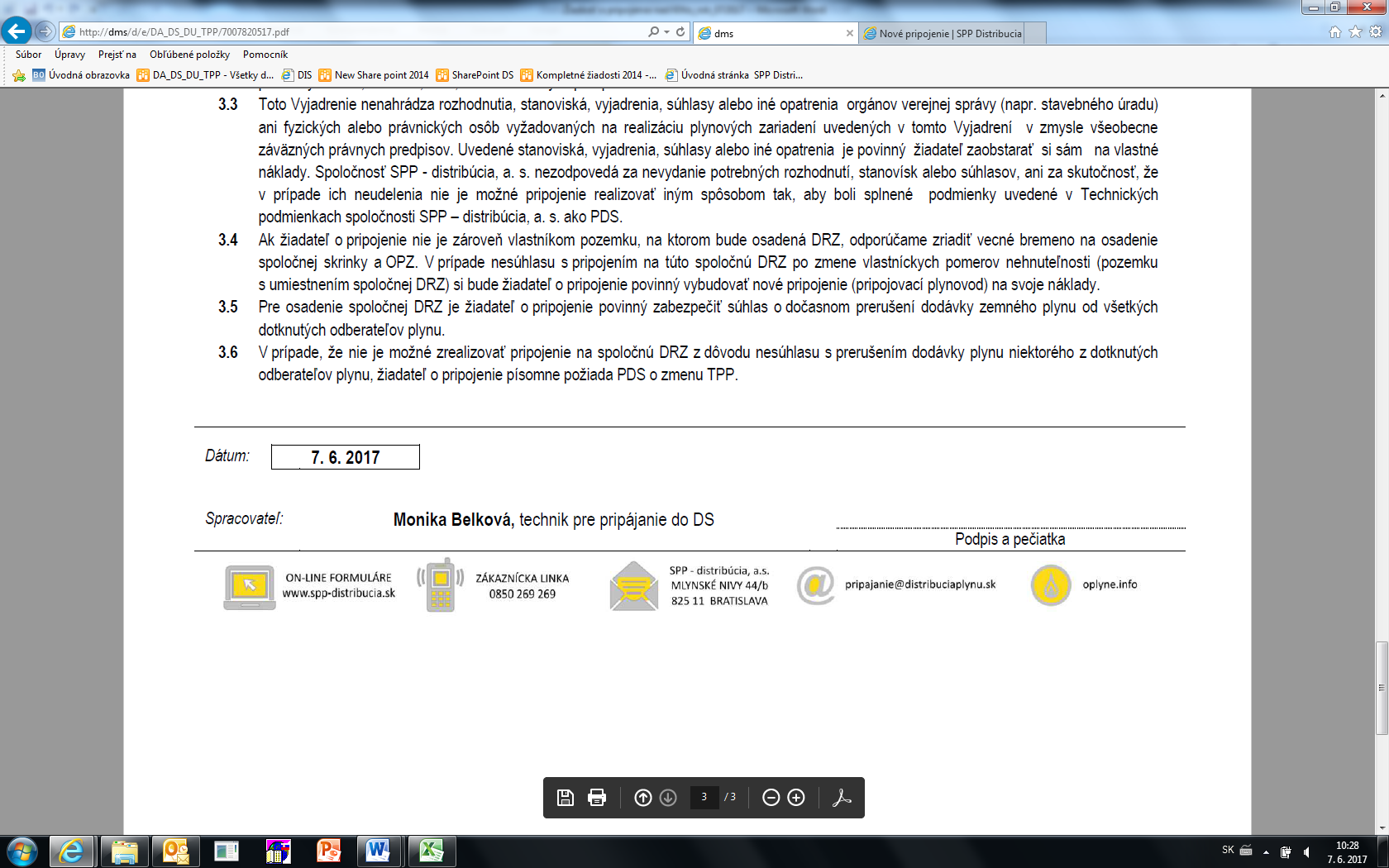 ON-LINE FORMULÁREwww.spp-distribucia.sk ZÁKAZNÍCKA LINKA0850 269 269SPP - distribúcia, a.s.Mlynské nivy 44/b825 11 Bratislavapripajanie@distribuciaplynu.sk www.oplyne.info   www.oplyne.info   